GPS homework 5.5.21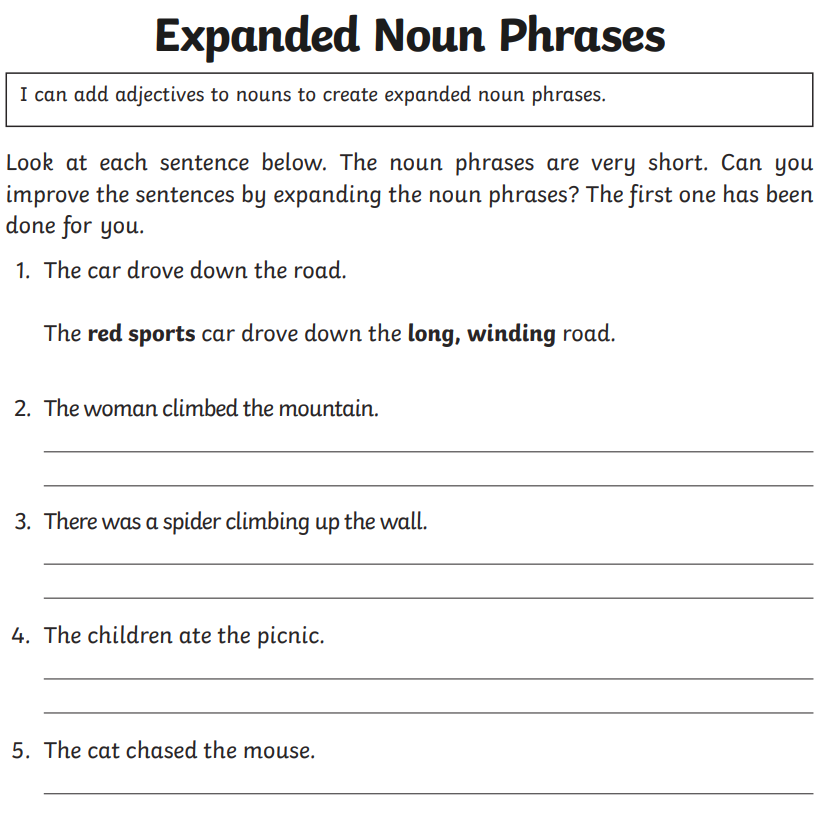 Use the words below to help you write a description of the monster.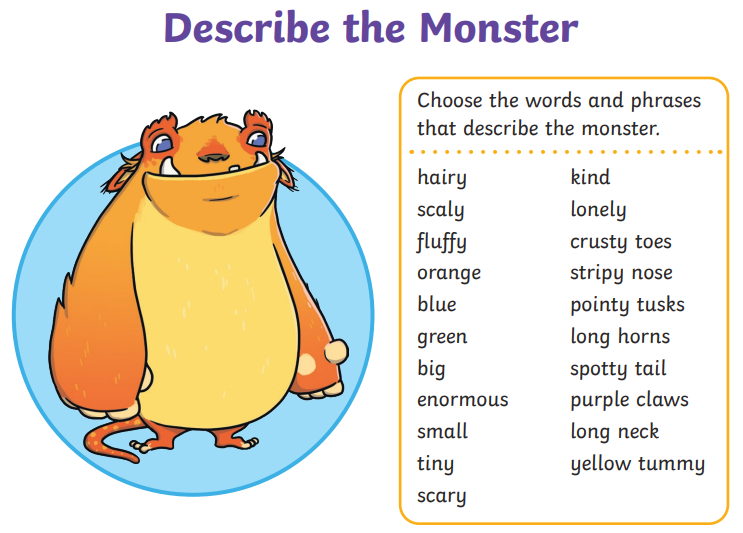 